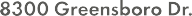 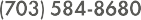 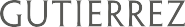 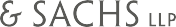 January 30, 2017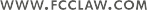 VIA WUTC WEB PORTALMr. Steven V. KingExecutive Director and SecretaryWashington Utilities and Transportation CommissionP.O. Box 47250Olympia, WA 98504-7250Re:	Copies of FCC Form 555 information submitted by Lifeline ETCs to the Federal Communications Commission, pursuant to 47C.F.R. Section 54.416 (b) – U.S. Cellular WUTC Docket No. UT-170008Dear Mr. King:Submitted herewith for filing in Docket No. UT-170008 is a copy of United States Cellular Corporation’s 2016 Lifeline ETC annual filing to the Federal Communications Commission pursuant to 47 C.F.R. § 54.416 (b). A hard copy of this filing will not be provided, unless requested.If you have any questions, please feel free to contact the undersigned.Respectfully submitted,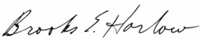 Brooks E. Harlow David A. LaFuriaCounsel for United States Cellular Corporation.cc: Mr. Tim Zawislak EnclosuresFCC Form 555November 2016OMB Approval3060-0819Annual Lifeline Eligible Telecommunications Carrier Certification FormAll carriers must complete all or portions of all sectionsForm must be submitted to USAC and filed with the Federal Communications CommissionIMPORTANT: PLEASE READ INSTRUCTIONS FIRSTDeadline: January 31st (Annually)Does the reporting company have affiliated ETCs?	Yes	NoProvide a list of all ETCs that are affiliated with the reporting ETC, using page 4 and additional sheets if necessary.  Affiliation shall be determined in accordance with Section 3(2) of the Communications Act. That Section defines “affiliate” as “a person that (directly or indirectly) owns or controls, is owned or controlled by, or is under common ownership or control with, another person.” 47 U.S.C. § 153(2).  See also 47C.F.R. § 76.1200.For purposes of this filing, an officer is an occupant of a position listed in the article of incorporation, articles of formation, or other similar legal document. An officer is a person who occupies a position specified in the corporate by- laws (or partnership agreement), and would typically be president, vice president for operations, vice president for finance, comptroller, treasurer, or a comparable position.  If the filer is a sole proprietorship, the owner must sign the certification.Section 1:         Initial Certification All ETCs must complete this sectionI certify that the company listed above has certification procedures in place to:Review income and program-based eligibility documentation prior to enrolling a consumer in the Lifeline program, and that, to the best of my knowledge, the company was presented with documentation of each consumer’s household income and/or program-based eligibility prior to his or her enrollment in Lifeline; and/orConfirm consumer eligibility by relying upon access to a state database and/or notice of eligibility from the state Lifeline administrator prior to enrolling a consumer in the Lifeline program.I am an officer of the company named above. I am authorized to make this certification for the Study Area Code listed above.Initial  MKSection 2:	Annual RecertificationDo not leave empty blocks.  If an ETC has nothing to report in a block, enter a zero.Recertification Results:Note: If any subscriber was reviewed by an ETC accessing a state database or by a state administrator and subsequently contacted directly by the ETC in an attempt to recertify eligibility, those subscribers should be listed in Blocks F through J as appropriate and not in Blocks K and L. As a result, all subscribers subject to recertification who were not de-enrolled prior to the recertification attempt must be accounted for in Block F or Block K.The total of Block F and Block K should equal the number reported in Block E.Certification:Based on the data entered above, initial the certification(s) below that apply. Both Certification A and B may apply depending on the recertification procedures in place for the SAC reporting on this form. If Certification C applies, neither Certification A nor B may apply.I certify that the company listed above has procedures in place to recertify the continued eligibility of all of its Lifeline subscribers, and that, to the best of my knowledge, the company obtained signed certifications from all subscribers attesting to their continuing eligibility for Lifeline. Results are provided in the chart above in Blocks F through J. I am an officer of the company named above. I am authorized to make this certification for the SAC listed above.Initial  	AND/ORI certify that the company listed above has procedures in place to recertify consumer eligibility by relying on: USAC	.  (List database or name of administrator here) Results are  provided  in  the  chart  above  in Blocks K through L.  I am an officer of the company named above. I am authorized to make this certification for the SAC listed above.Initial MKORI certify that my company did not claim federal low income support for any Lifeline subscribers for the February Form 497 data month for the current Form 555 calendar year. I am an officer of the company named above. I am authorized to make this certification for the SAC listed above.Initial  	Section 3:	De-enroll PercentageUsing the data entered in Section 2, complete the chart below to find the percentage of subscribers de-enrolled for this ETC.Section 4:	ETCs Subject to the Non-Usage RequirementsAll ETCs must complete the appropriate check-box. ETCs that do not assess and collect a monthly fee from their Lifeline subscribers are subject to the non-usage requirements. ETCs subject to the non-usage requirements must indicate the number of subscribers de-enrolled by month in Section4. ETCs that only assess a fee but do not collect such fees are subject to the non-usage requirements and must also indicate the number of subscribers de-enrolled by month.Is the ETC subject to the non-usage requirements?	Yes	NoIf yes, record the number of subscribers de-enrolled for non-usage by month in Block Q below.Signature BlockAffiliated ETCsAffiliated ETC’s SACAffiliated ETC’s Name-- See attached worksheet --ABCDE = (A – B – C – D)Number of subscribers claimed on February FCC Form 497 of current Form 555 calendar year(February data month)Number of lines claimed on February FCC Form 497 of current Form 555 calendar year provided to wireline resellersNumber of subscribers claimed on the February FCC Form 497 that were initially enrolled in the current Form 555 calendar year(These subscribers did not have Lifeline service prior to January 1 of the current 555 calendar year.)Number of subscribers de-enrolled prior to recertification attempt by either the ETC, a state administrator, access to an eligibility database, or by USACNumber of subscribers ETC is responsible for recertifying for current Form 555 calendar year1376028431305FGH = (F-G)IJ = (H+I)Number of subscribers ETC contacted directly to recertify eligibility through attestationNumber of subscribers responding to ETC contactNumber of non- responding subscribersNumber of subscribers responding that they are no longer eligible(This should be a subset of Block G.)Number of subscribers de- enrolled or scheduled to be de-enrolled as a result of non-response or response of ineligibility from ETC recertification attempt00000M = (F+K)N = (J+L)O = ((N ÷ M) * 100)Number of subscribers that the ETC attempted to recertify directly or through a state administrator, ETC access to a state database, or by USAC(This should equal the number reported in Block E)Number of subscribers de-enrolled or scheduled to be de- enrolled as a result of non-response or ineligibilityPercentage of subscribers de-enrolled or scheduled to be de-enrolled as a result of ineligibility or non-response130580661.77%PQMonthSubscribers De-Enrolled for Non-UsageJanuary0February0March0April0May0June0July0August0September0October0November0December0Total Subscribers0SACName349007Yakima MSA Limited Partnership379019Yakima MSA Limited Partnership419012Yakima MSA Limited Partnership529001Yakima MSA Limited Partnership129002Yakima MSA Limited Partnership199004Yakima MSA Limited Partnership359016Yakima MSA Limited Partnership159014St. lawrence Seaway RSA Cellular Partnership429007Yakima MSA Limited Partnership159015New York RSA 2 Cellular299010Yakima MSA Limited Partnership339007Yakima MSA Limited Partnership539002Yakima MSA Limited Partnership239006Yakima MSA Limited Partnership209005Yakima MSA Limited Partnership109002Yakima MSA Limited Partnership439004Yakima MSA Limited Partnership